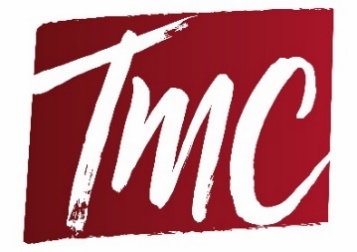 Tonbridge Music Club
1962/63 – 2022/23: Celebrating 60 Years Diamond Music AwardsTMC Diamond Music Awards>> Application FormAbout YouYou as a MusicianApplication ReferenceYour application must be supported by a referee. This can be your instrumental or singing teacher, ensemble director or class teacher. Please ensure you have discussed your application with your referee and have obtained permission to share their contact details.Parent/Carer DetailsThis person will be the main point of contact regarding your application.Please return your completed application to treasurer@tmc.org.uk by 31st July 2022. Alternatively post to TMC Treasurer, 28 Vauxhall Gardens, Tonbridge TN11 0LZ to arrive on or before 31st July 2022.Full nameDate of birthSchool/CollegePlease tell us about yourself as a Musician, your current musical interests and activities, and any musical experiences and/or achievements(max 200 words)Please tell us how the award would enable you to develop your musical talents and skills (max 300 words)Full namePosition/RoleEmailPhoneFull nameEmailPhoneIf your parent/carer would like to write anything in support of your application, they can do so here (max 100 words)